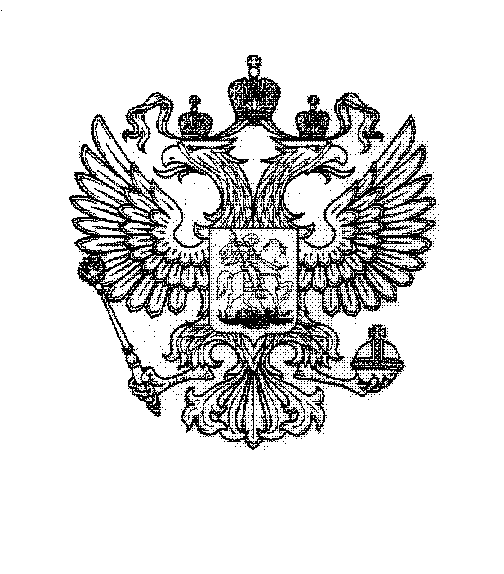 ГЛАВА АДМИНИСТРАЦИИ ГОРОДА БАЙКОНУРПОСТАНОВЛЕНИЕ09 декабря 2020 г.						№ 617На основании Соглашения между Российской Федерацией и Республикой Казахстан о статусе города Байконур, порядке формирования и статусе 
его органов исполнительной власти от 23 декабря 1995 г., в соответствии 
с Федеральным законом от 29 декабря 2012 г. № 273‑ФЗ «Об образовании 
в Российской Федерации» (с изменениями)П О С Т А Н О В Л Я Ю:1. Закрепить государственные общеобразовательные организации, находящиеся в ведении администрации города Байконур, за конкретными территориями города Байконур согласно приложению № 1 к настоящему постановлению.2. Закрепить государственные дошкольные образовательные организации, находящиеся в ведении администрации города Байконур, за конкретными территориями города Байконур согласно приложению № 2 к настоящему постановлению.3. Признать утратившими силу:постановление Главы администрации города Байконур 
от 28 декабря 2016г. №408 «О закреплении государственных бюджетных общеобразовательных и дошкольных учреждений, находящихся 
в ведении администрации города Байконур, за конкретными территориями города Байконур»;постановление Главы администрации города Байконур 
от 18 апреля 2017 г. № 98 «О внесении изменений в постановление Главы администрации города Байконур от 28 декабря 2016 г. № 408».4. Аппарату Главы администрации города Байконур в установленные сроки организовать опубликование настоящего постановления в газете «Байконур» и на официальном сайте администрации города Байконур www.baikonuradm.ru.5. Контроль за исполнением настоящего постановления возложить 
на заместителя Главы администрации, отвечающего за вопросы социальной сферы в городе Байконур.О закреплении государственных образовательных организаций, находящихся в ведении администрации города Байконур, 
за конкретными территориями города БайконурГлава администрацииК.Д. Бусыгин 